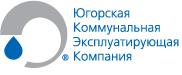   Справочная информацияПолное наименование предприятияАкционерное общество «Югорская Коммунальная Эксплуатирующая Компания – Белоярский» Краткое наименованиеАО «ЮКЭК-Белоярский»Организационно-правовая формаАкционерное обществоЮридический адрес628162,Российская Федерация, Тюменская область, Ханты-Мансийский автономный округ – Югра, город Белоярский, 3 микрорайон, дом 27 аФактический адрес628162, Российская Федерация, Тюменская область, Ханты-Мансийский автономный округ – Югра, город Белоярский, 3 микрорайон, дом 27 аГрафик работы ПТО АО «ЮКЭК-Белоярский» (выдача технических условий для технологического присоединения объектов к сетям ТВСиК)Рабочие дни понедельник – пятница Время работы:  с 8ч.00 мин. до 17 ч. 15 мин.Перерыв на обед: с 12 ч.00 мин. до 13 ч. 00 мин.График работы УЭ ТВКС  АО «ЮКЭК-Белоярский» (осуществление технологического присоединения объектов к сетям ТВСиК)Рабочие дни понедельник – пятница Время работы:  с 8ч.00 мин. до 17 ч. 15 мин.Перерыв на обед: с 12 ч.00 мин. до 13 ч. 00 мин.Справочные телефоны ПТО (34670) 37-8-86Справочные телефоны УЭ ТВКС (34670) 37-8-78,  37-7-97